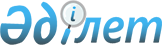 О внесении изменений в решение Катон-Карагайского районного маслихата от 23 декабря 2016 года № 8/55-VІ "О бюджете Катон-Карагайского района на 2017-2019 годы"Решение Катон-Карагайского районного маслихата Восточно-Казахстанской области от 28 марта 2017 года № 9/77-VI. Зарегистрировано Департаментом юстиции Восточно-Казахстанской области 7 апреля 2017 года № 4940       Примечание РЦПИ.

      В тексте документа сохранена пунктуация и орфография оригинала.

      В соответствии со статьей 109 Бюджетного кодекса Республики Казахстан от 4 декабря 2008 года, подпунктом 1) пункта 1 статьи 6 Закона Республики Казахстан от 23 января 2001 года "О местном государственном управлении и самоуправлении в Республике Казахстан", решением Восточно-Казахстанского областного маслихата от 10 марта 2017 года № 9/98-VI "О внесении изменений и дополнений в решение Восточно-Казахстанского областного маслихата от 9 декабря 2016 года № 8/75-V "Об областном бюджете на 2017-2019 годы" (зарегистрировано в Реестре государственной регистрации нормативных правовых актов за номером 4912), Катон-Карагайский районный маслихат РЕШИЛ:

      1. Внести в решение Катон-Карагайского районного маслихата от 23 декабря 2016 года № 8/55-VІ "О бюджете Катон-Карагайского района на 2017-2019 годы" (зарегистрировано в Реестре государственной регистрации нормативных правовых актов за номером 4812, опубликовано в газетах "Луч" от 27 января, от 3, 10, 17 февраля 2017 года за № 4, № 5, № 6, № 7) следующие изменения:

      пункт 1 изложить в следующей редакции:

      "Утвердить бюджет Катон-Карагайского района на 2017-2019 годы согласно приложениям 1, 2 и 3 соответственно, в том числе на 2017 год вследующих объемах:

      1) доходы – 4 621 239,8 тысяч тенге, в том числе:

      налоговые поступления – 639 966,0 тысяч тенге;

      неналоговые поступления – 8650,0 тысяч тенге;

      поступления от продажи основного капитала – 12 841,0 тысяч тенге;

      поступления трансфертов – 3 959 782,8 тысяч тенге;

      2) затраты – 4 660 901,6 тысяч тенге;

      3) чистое бюджетное кредитование – 93 806,0 тысяч тенге, в том числе:

      бюджетные кредиты – 108 912,0 тысяч тенге;

      погашение бюджетных кредитов – 15 106,0 тысяч тенге;

      4) сальдо по операциям с финансовыми активами – 0,0 тысяч тенге, в том числе: 

      приобретение финансовых активов – 0,0 тысяч тенге;

      поступления от продажи финансовых активов государства – 0,0 тысяч тенге;

      5) дефицит (профицит) бюджета – - 133 467,8 тысяч тенге;

      6) финансирование дефицита (использование профицита) бюджета – 133 467,8 тысяч тенге.".

      Приложения 1, 4, 6, 7, 11 утвержденные решением районного маслихата изложить в следующей редакции согласно приложениям 1, 2, 3, 4, 5 к настоящему решению.

      2. Настоящее решение вводится в действие с 1 января 2017 года.

 Бюджет Катон-Карагайского района на 2017 год Перечень бюджетных программ на 2017 год, финансируемых из местного бюджета Перечень целевых текущих трансфертов и трансфертов на развитие из областного бюджета на 2017 год Перечень целевых текущих трансфертов и трансфертов на развитие из республиканского бюджета на 2017 год Распределение сумм на трансферты органам местного самоуправления на 2017 год
					© 2012. РГП на ПХВ «Институт законодательства и правовой информации Республики Казахстан» Министерства юстиции Республики Казахстан
				
      Председатель сессии

С. Елюбаева

      Секретарь районного маслихата

Д. Бралинов
Приложение 1 к решению 
Катон-Карагайского районного 
маслихата 
№ 9/77-VI от 28 марта 2017 годаПриложение 1 к решению 
Катон-Карагайского районного 
маслихата № 8/55-VI 
от 23 декабря 2016 годаКатегория

Категория

Категория

Категория

Всего доходы (тысяч тенге)

Класс

Класс

Класс

Всего доходы (тысяч тенге)

Подкласс

Подкласс

Всего доходы (тысяч тенге)

Наименование

Всего доходы (тысяч тенге)

1

2

3

4

5

І.Доходы

4621239,8

1

Налоговые поступления 

639966,0

01

Подоходный налог 

287996,0

2

Индивидуальный подоходный налог

287996,0

03

Социальный налог

225081,0

1

Социальный налог

225081,0

04

Налоги на собственность

94368,0

1

Налоги на имущество

35000,0

3

Земельный налог

9000,0

4

Налог на транспортные средства 

45551,0

5

Единый земельный налог 

4817,0

05

Внутренние налоги на товары, работы и услуги

29521,0

2

Акцизы

2133,0

3

Поступления за использование природных и других ресурсов

15428,0

4

Сборы за ведение предпринимательской и профессиональной деятельности

11710,0

5

Налог на игорный бизнес

250,0

08

Обязательные платежи, взимаемые за совершение юридически значимых действий и (или) выдачу документов уполномоченными на то государственными органами или должностными лицами

3000,0

1

Государственная пошлина

3000,0

2

Неналоговые поступления

8650,0

01

Доходы от государственной собственности

19,0

7

Вознаграждения по кредитам, выданным из государственного бюджета

19,0

06

Прочие неналоговые поступления

8631,0

1

Прочие неналоговые поступления

8631,0

3

Поступления от продажи основного капитала

12841,0

01

Продажа государственного имущества, закрепленного за государственными учреждениями

9091,0

1

Продажа государственного имущества, закрепленного за государственными учреждениями

9091,0

03

Продажа земли и нематериальных активов

3750,0

1

Продажа земли 

1550,0

2

Продажа нематериальных активов

2200,0

4

Поступления трансфертов

3959782,8

02

Трансферты из вышестоящих органов государственного управления

3959782,8

2

Трансферты из областного бюджета

3959782,8

Функциональная группа

Функциональная группа

Функциональная группа

Функциональная группа

Сумма (тысяч тенге)

Администратор программ

Администратор программ

Администратор программ

Сумма (тысяч тенге)

Программа

Программа

Сумма (тысяч тенге)

Наименование

Сумма (тысяч тенге)

1

2

3

4

5

II. Затраты

4660901,6

01

Государственные услуги общего характера

432408,0

112

Аппарат маслихата района (города областного значения)

16891,0

001

Услуги по обеспечению деятельности маслихата района (города областного значения)

16891,0

122

Аппарат акима района (города областного значения)

122773,0

001

Услуги по обеспечению деятельности акима района (города областного значения)

110073,0

003

Капитальные расходы государственного органа

12700,0

123

Аппарат акима района в городе, города районного значения, поселка, села, сельского округа

208953,0

001

Услуги по обеспечению деятельности акима района в городе, города районного значения, поселка, села, сельского округа

208233,0

022

Капитальные расходы государственного органа

720,0

459

Отдел экономики и финансов района (города областного значения)

35030,0

001

Услуги по реализации государственной политики в области формирования и развития экономической политики, государственного планирования, исполнения бюджета и управления коммунальной собственностью района (города областного значения)

32798,0

003

Проведение оценки имущества в целях налогообложения

1012,0

010

Приватизация, управление коммунальным имуществом, постприватизационная деятельность и регулирование споров, связанных с этим

1220,0

458

Отдел жилищно-коммунального хозяйства, пассажирского транспорта и автомобильных дорог района (города областного значения)

17800,0

001

Услуги по реализации государственной политики на местном уровне в области жилищно-коммунального хозяйства, пассажирского транспорта и автомобильных дорог 

17528,0

013

Капитальные расходы государственного органа

272,0

471

Отдел образования, физической культуры и спорта района (города областного значения)

17011,0

001

Услуги по реализации государственной политики на местном уровне в области образования, физической культуры и спорта

17011,0

493

Отдел предпринимательства, промышленности и туризма района (города областного значения)

13950,0

001

Услуги по реализации государственной политики на местном уровне в области развития предпринимательства, промышленности и туризма

13950,0

02

Оборона

96499,8

122

Аппарат акима района (города областного значения)

96499,8

005

Мероприятия в рамках исполнения всеобщей воинской обязанности

9270,0

006

Предупреждение и ликвидация чрезвычайных ситуаций масштаба района (города областного значения)

87229,8

03

Общественный порядок, безопасность, правовая, судебная, уголовно-исполнительная деятельность

1750,0

458

Отдел жилищно-коммунального хозяйства, пассажирского транспорта и автомобильных дорог района (города областного значения)

1750,0

021

Обеспечение безопасности дорожного движения в населенных пунктах

1750,0

04

Образование

2950563,0

123

Аппарат акима района в городе, города районного значения, поселка, села, сельского округа

252086,0

004

Обеспечение деятельности организаций дошкольного воспитания и обучения

106182,0

041

Реализация государственного образовательного заказа в дошкольных организациях образования

145904,0

471

Отдел образования, физической культуры и спорта района (города областного значения)

2698477,0

004

Общеобразовательное обучение

2431265,0

009

Приобретение и доставка учебников, учебно-методических комплексов для государственных учреждений образования района (города областного значения)

33205,0

005

Дополнительное образование для детей и юношества

82409,0

020

Ежемесячная выплата денежных средств опекунам (попечителям) на содержание ребенка-сироты (детей-сирот), и ребенка (детей), оставшегося без попечения родителей

18497,0

028

Дополнительное образование для детей и юношества по спорту

47031,0

040

Реализация государственного образовательного заказа в дошкольных организациях образования

46214,0

067

Капитальные расходы подведомственных государственных учреждений и организаций

39856,0

06

Социальная помощь и социальное обеспечение

302513,0

451

Отдел занятости и социальных программ района (города областного значения)

302513,0

001

Услуги по реализации государственной политики на местном уровне в области обеспечения занятости и реализации социальных программ для населения

27054,0

002

Программа занятости

45987,0

004

Оказание социальной помощи на приобретение топлива специалистам здравоохранения, образования, социального обеспечения, культуры, спорта и ветеринарии в сельской местности в соответствии с законодательством Республики Казахстан

31932,0

005

Государственная адресная социальная помощь

4600,0

006

Оказание жилищной помощи

1234,0

007

Социальная помощь отдельным категориям нуждающихся граждан по решениям местных представительных органов

34866,0

010

Материальное обеспечение детей-инвалидов, воспитывающихся и обучающихся на дому

981,0

011

Оплата услуг по зачислению, выплате и доставке пособий и других социальных выплат

1157,0

014

Оказание социальной помощи нуждающимся гражданам на дому

65991,0

016

Государственные пособия на детей до 18 лет

17710,0

021

Капитальные расходы государственного органа 

4740,0

023

Обеспечение деятельности центров занятости населения

22649,0

025

Внедрение обусловленной денежной помощи по проекту Өрлеу

25221,0

050

Реализация Плана мероприятий по обеспечению прав и улучшению качества жизни инвалидов в Республике Казахстан на 2012 – 2018 годы

6155,0

067

Капитальные расходы подведомственных государственных учреждений и организаций

12236,0

07

Жилищно-коммунальное хозяйство

250637,0

458

Отдел жилищно-коммунального хозяйства, пассажирского транспорта и автомобильных дорог района (города областного значения)

47351,0

003

Организация сохранения государственного жилищного фонда 

900,0

004

Обеспечение жильем отдельных категорий граждан

3000,0

012

Функционирование системы водоснабжения и водоотведения

29672,0

015

Освещение улиц в населенных пунктах

3429,0

026

Организация эксплуатации тепловых сетей, находящихся в коммунальной собственности районов (городов областного значения)

10350,0

466

Отдел архитектуры, градостроительства и строительства района (города областного значения)

176007,0

006

Развитие системы водоснабжения и водоотведения 

176007,0

123

Аппарат акима района в городе, города районного значения, поселка, села, сельского округа

12394,0

008

Освещение улиц населенных пунктов

11232,0

010

Содержание мест захоронений и погребение безродных

70,0

014

Организация водоснабжения населенных пунктов

1092,0

471

Отдел образования, физической культуры и спорта района (города областного значения)

6776,0

026

Ремонт объектов городов и сельских населенных пунктов в рамках Программы развития продуктивной занятости и массового предпринимательства

6776,0

478

Отдел внутренней политики, культуры и развития языков района (города областного значения)

8109,0

024

Ремонт объектов городов и сельских населенных пунктов в рамках Программы развития продуктивной занятости и массового предпринимательства

8109,0

08

Культура, спорт, туризм и информационное пространство

250470,0

478

Отдел внутренней политики, культуры и развития языков района (города областного значения)

237516,0

001

Услуги по реализации государственной политики на местном уровне в области информации, укрепления государственности и формирования социального оптимизма граждан, развития языков и культуры

21685,0

003

Капитальные расходы государственного органа 

250,0

004

Реализация мероприятий в сфере молодежной политики

9792,0

005

Услуги по проведению государственной информационной политики

12000,0

007

Функционирование районных (городских) библиотек

29571,0

008

Развитие государственного языка и других языков народа Казахстана

8735,0

009

Поддержка культурно-досуговой работы

146430,0

032

Капитальные расходы подведомственных государственных учреждений и организаций

9053,0

471

Отдел образования, физической культуры и спорта района (города областного значения)

12954,0

014

Проведение спортивных соревнований на районном (города областного значения) уровне

2400,0

015

Подготовка и участие членов сборных команд района (города областного значения) по различным видам спорта на областных спортивных соревнованиях

10554,0

10

Сельское, водное, лесное, рыбное хозяйство, особо охраняемые природные территории, охрана окружающей среды и животного мира, земельные отношения

134886,0

473

Отдел ветеринарии района (города областного значения)

90468,0

001

Услуги по реализации государственной политики на местном уровне в сфере ветеринарии

20333,0

003

Капитальные расходы государственного органа 

180,0

007

Организация отлова и уничтожения бродячих собак и кошек

1348,0

009

Проведение ветеринарных мероприятий по энзоотическим болезням животных

13231,0

010

Проведение мероприятий по идентификации сельскохозяйственных животных 

2100,0

011

Проведение противоэпизоотических мероприятий

52913,0

047

Возмещение владельцам стоимости обезвреженных (обеззараженных) и переработанных без изъятия животных, продукции и сырья животного происхождения, представляющих опасность для здоровья животных и человека

363,0

462

Отдел сельского хозяйства района (города областного значения)

14925,0

001

Услуги по реализации государственной политики на местном уровне в сфере сельского хозяйства

14925,0

463

Отдел земельных отношений района (города областного значения)

13456,0

001

Услуги по реализации государственной политики в области регулирования земельных отношений на территории района (города областного значения)

13236,0

007

Капитальные расходы государственного органа

220,0

459

Отдел экономики и финансов района (города областного значения)

16037,0

099

Реализация мер по оказанию социальной поддержки специалистов

16037,0

11

Промышленность, архитектурная, градостроительная и строительная деятельность

15096,0

466

Отдел архитектуры, градостроительства и строительства района (города областного значения)

15096,0

001

Услуги по реализации государственной политики в области строительства, улучшения архитектурного облика городов, районов и населенных пунктов области и обеспечению рационального и эффективного градостроительного освоения территории района (города областного значения)

14625,0

015

Капитальные расходы государственного органа

471,0

12

Транспорт и коммуникации

118719,0

123

Аппарат акима района в городе, города районного значения, поселка, села, сельского округа

24315,0

013

Обеспечение функционирования автомобильных дорог в городах районного значения, поселках, селах, сельских округах

24315,0

458

Отдел жилищно-коммунального хозяйства, пассажирского транспорта и автомобильных дорог района (города областного значения)

94404,0

023

Обеспечение функционирования автомобильных дорог

93072,0

024

Организация внутрипоселковых (внутригородских), пригородных и внутрирайонных общественных пассажирских перевозок

1332,0

13

Прочие

17117,0

123

Аппарат акима района в городе, города районного значения, поселка, села, сельского округа

889,0

040

Реализация мер по содействию экономическому развитию регионов в рамках Программы развития регионов до 2020 года

889,0

459

Отдел экономики и финансов района (города областного значения)

16228,0

008

Разработка или корректировка, а также проведение необхо-димых экспертиз технико-экономических обоснований местных бюджетных инвестиционных проектов и конкурсных документаций проектов государственно-частного партнерства, концессионных проектов, консультативное сопровождение проектов государственно-частного партнерства и концессионных проектов

3000,0

012

Резерв местного исполнительного органа района (города областного значения) 

13228,0

14

Обслуживание долга

19,0

459

Отдел экономики и финансов района (города областного значения)

19,0

021

Обслуживание долга местных исполнительных органов по выплате вознаграждений и иных платежей по займам из областного бюджета

19,0

15

Трансферты

90223,8

459

Отдел экономики и финансов района (города областного значения)

90223,8

006

Возврат неиспользованных (недоиспользованных) целевых трансфертов

864,2

051

Трансферты органам местного самоуправления

89359,5

054

Возврат сумм неиспользованных (недоиспользованных) целевых трансфертов, выделенных из республиканского бюджета за счет целевого трансферта из Национального фонда Республики Казахстан

0,1

III. Чистое бюджетное кредитование 

93806,0

Бюджетные кредиты

108912,0

10

Сельское, водное, лесное, рыбное хозяйство, особо охраняемые природные территории, охрана окружающей среды и животного мира, земельные отношения

108912,0

459

Отдел экономики и финансов района (города областного значения)

108912,0

018

Бюджетные кредиты для реализации мер социальной поддержки специалистов

108912,0

5

Погашение бюджетных кредитов

15106,0

01

Погашение бюджетных кредитов

15106,0

1

Погашение бюджетных кредитов, выданных из государственного бюджета

15106,0

IV. Сальдо по операциям с финансовыми активами

0,0

Приобретение финансовых активов

0,0

Поступление от продажи финансовых активов государства

0,0

V. Дефицит (профицит) бюджета

-133467,8

VI. Финансирование дефицита (использование профицита) бюджета

133467,8

7

Поступления займов

108912,0

01

Внутренние государственные займы

108912,0

2

Договоры займа

108912,0

16

Погашение займов

15106,0

459

Отдел экономики и финансов района (города областного значения)

15106,0

005

Погашение долга местного исполнительного органа перед вышестоящим бюджетом

15106,0

8

Используемые остатки бюджетных средств 

39661,8

01

Остаток бюджетных средств 

39661,8

1

Свободные остатки бюджетных средств 

39661,8

Приложение 2 к решению 
Катон-Карагайского районного 
маслихата 
№ 9/77-VI от 28 марта 2017 годаПриложение 4 к решению 
Катон-Карагайского районного 
маслихата № 8/55-V 
от 23 декабря 2016 годафункциональная группа

функциональная группа

функциональная группа

функциональная группа

администратор программ

администратор программ

администратор программ

Программа

Программа

наименование

1

2

3

4

II. Затраты

01

Государственные услуги общего характера

112

Аппарат маслихата района (города областного значения)

001

Услуги по обеспечению деятельности маслихата района (города областного значения)

122

Аппарат акима района (города областного значения)

001

Услуги по обеспечению деятельности акима района (города областного значения)

003

Капитальные расходы государственного органа

123

Аппарат акима района в городе, города районного значения, поселка, села, сельского округа

001

Услуги по обеспечению деятельности акима района в городе, города районного значения, поселка, села, сельского округа

022

Капитальные расходы государственного органа

459

Отдел экономики и финансов района (города областного значения)

001

Услуги по реализации государственной политики в области формирования и развития экономической политики, государственного планирования, исполнения бюджета и управления коммунальной собственностью района (города областного значения)

003

Проведение оценки имущества в целях налогообложения

010

Приватизация, управление коммунальным имуществом, постприватизационная деятельность и регулирование споров, связанных с этим

458

Отдел жилищно-коммунального хозяйства, пассажирского транспорта и автомобильных дорог района (города областного значения)

001

Услуги по реализации государственной политики на местном уровне в области жилищно-коммунального хозяйства, пассажирского транспорта и автомобильных дорог 

013

Капитальные расходы государственного органа

471

Отдел образования, физической культуры и спорта района (города областного значения)

001

Услуги по реализации государственной политики на местном уровне в области образования, физической культуры и спорта

493

Отдел предпринимательства, промышленности и туризма района (города областного значения)

001

Услуги по реализации государственной политики на местном уровне в области развития предпринимательства, промышленности и туризма

02

Оборона

122

Аппарат акима района (города областного значения)

005

Мероприятия в рамках исполнения всеобщей воинской обязанности

006

Предупреждение и ликвидация чрезвычайных ситуаций масштаба района (города областного значения)

03

Общественный порядок, безопасность, правовая, судебная, уголовно-исполнительная деятельность

458

Отдел жилищно-коммунального хозяйства, пассажирского транспорта и автомобильных дорог района (города областного значения)

021

Обеспечение безопасности дорожного движения в населенных пунктах

04

Образование

123

Аппарат акима района в городе, города районного значения, поселка, села, сельского округа

004

Обеспечение деятельности организаций дошкольного воспитания и обучения

041

Реализация государственного образовательного заказа в дошкольных организациях образования

471

Отдел образования, физической культуры и спорта района (города областного значения)

004

Общеобразовательное обучение

009

Приобретение и доставка учебников, учебно-методических комплексов для государственных учреждений образования района (города областного значения)

005

Дополнительное образование для детей и юношества

020

Ежемесячная выплата денежных средств опекунам (попечителям) на содержание ребенка-сироты (детей-сирот), и ребенка (детей), оставшегося без попечения родителей

028

Дополнительное образование для детей и юношества по спорту

040

Реализация государственного образовательного заказа в дошкольных организациях образования

067

Капитальные расходы подведомственных государственных учреждений и организаций

06

Социальная помощь и социальное обеспечение

451

Отдел занятости и социальных программ района (города областного значения)

001

Услуги по реализации государственной политики на местном уровне в области обеспечения занятости и реализации социальных программ для населения

002

Программа занятости

004

Оказание социальной помощи на приобретение топлива специалистам здравоохранения, образования, социального обеспечения, культуры, спорта и ветеринарии в сельской местности в соответствии с законодательством Республики Казахстан

005

Государственная адресная социальная помощь

006

Оказание жилищной помощи

007

Социальная помощь отдельным категориям нуждающихся граждан по решениям местных представительных органов

010

Материальное обеспечение детей-инвалидов, воспитывающихся и обучающихся на дому

011

Оплата услуг по зачислению, выплате и доставке пособий и других социальных выплат

014

Оказание социальной помощи нуждающимся гражданам на дому

016

Государственные пособия на детей до 18 лет

021

Капитальные расходы государственного органа 

023

Обеспечение деятельности центров занятости населения

025

Внедрение обусловленной денежной помощи по проекту Өрлеу

050

Реализация Плана мероприятий по обеспечению прав и улучшению качества жизни инвалидов в Республике Казахстан на 2012 – 2018 годы

067

Капитальные расходы подведомственных государственных учреждений и организаций

07

Жилищно-коммунальное хозяйство

458

Отдел жилищно-коммунального хозяйства, пассажирского транспорта и автомобильных дорог района (города областного значения)

003

Организация сохранения государственного жилищного фонда 

004

Обеспечение жильем отдельных категорий граждан

012

Функционирование системы водоснабжения и водоотведения

015

Освещение улиц в населенных пунктах

026

Организация эксплуатации тепловых сетей, находящихся в коммунальной собственности районов (городов областного значения)

466

Отдел архитектуры, градостроительства и строительства района (города областного значения)

006

Развитие системы водоснабжения и водоотведения 

123

Аппарат акима района в городе, города районного значения, поселка, села, сельского округа

008

Освещение улиц населенных пунктов

010

Содержание мест захоронений и погребение безродных

014

Организация водоснабжения населенных пунктов

471

Отдел образования, физической культуры и спорта района (города областного значения)

026

Ремонт объектов городов и сельских населенных пунктов в рамках Программы развития продуктивной занятости и массового предпринимательства

478

Отдел внутренней политики, культуры и развития языков района (города областного значения)

024

Ремонт объектов городов и сельских населенных пунктов в рамках Программы развития продуктивной занятости и массового предпринимательства

08

Культура, спорт, туризм и информационное пространство

478

Отдел внутренней политики, культуры и развития языков района (города областного значения)

001

Услуги по реализации государственной политики на местном уровне в области информации, укрепления государственности и формирования социального оптимизма граждан, развития языков и культуры

003

Капитальные расходы государственного органа 

004

Реализация мероприятий в сфере молодежной политики

005

Услуги по проведению государственной информационной политики

007

Функционирование районных (городских) библиотек

008

Развитие государственного языка и других языков народа Казахстана

009

Поддержка культурно-досуговой работы

032

Капитальные расходы подведомственных государственных учреждений и организаций

471

Отдел образования, физической культуры и спорта района (города областного значения)

014

Проведение спортивных соревнований на районном (города областного значения) уровне

015

Подготовка и участие членов сборных команд района (города областного значения) по различным видам спорта на областных спортивных соревнованиях

10

Сельское, водное, лесное, рыбное хозяйство, особо охраняемые природные территории, охрана окружающей среды и животного мира, земельные отношения

473

Отдел ветеринарии района (города областного значения)

001

Услуги по реализации государственной политики на местном уровне в сфере ветеринарии

003

Капитальные расходы государственного органа 

007

Организация отлова и уничтожения бродячих собак и кошек

009

Проведение ветеринарных мероприятий по энзоотическим болезням животных

010

Проведение мероприятий по идентификации сельскохозяйственных животных 

011

Проведение противоэпизоотических мероприятий

047

Возмещение владельцам стоимости обезвреженных (обеззараженных) и переработанных без изъятия животных, продукции и сырья животного происхождения, представляющих опасность для здоровья
животных и человека

462

Отдел сельского хозяйства района (города областного значения)

001

Услуги по реализации государственной политики на местном уровне в сфере сельского хозяйства

463

Отдел земельных отношений района (города областного значения)

001

Услуги по реализации государственной политики в области регулирования земельных отношений на территории района (города областного значения)

007

Капитальные расходы государственного органа

459

Отдел экономики и финансов района (города областного значения)

099

Реализация мер по оказанию социальной поддержки специалистов

11

Промышленность, архитектурная, градостроительная и строительная деятельность

466

Отдел архитектуры, градостроительства и строительства района (города областного значения)

001

Услуги по реализации государственной политики в области строительства, улучшения архитектурного облика городов, районов и населенных пунктов области и обеспечению рационального и эффективного градостроительного освоения территории района (города областного значения)

015

Капитальные расходы государственного органа

12

Транспорт и коммуникации

123

Аппарат акима района в городе, города районного значения, поселка, села, сельского округа

013

Обеспечение функционирования автомобильных дорог в городах районного значения, поселках, селах, сельских округах

458

Отдел жилищно-коммунального хозяйства, пассажирского транспорта и автомобильных дорог района (города областного значения)

023

Обеспечение функционирования автомобильных дорог

024

Организация внутрипоселковых (внутригородских), пригородных и внутрирайонных общественных пассажирских перевозок

13

Прочие

123

Аппарат акима района в городе, города районного значения, поселка, села, сельского округа

040

Реализация мер по содействию экономическому развитию регионов в рамках Программы развития регионов до 2020 года

459

Отдел экономики и финансов района (города областного значения)

008

Разработка или корректировка, а также проведение необхо-димых экспертиз технико-экономических обоснований местных бюджетных инвестиционных проектов и конкурсных документаций проектов государственно-частного партнерства, концессионных проектов, консультативное сопровождение проектов государственно-частного партнерства и концессионных проектов

012

Резерв местного исполнительного органа района (города областного значения) 

14

Обслуживание долга

459

Отдел экономики и финансов района (города областного значения)

021

Обслуживание долга местных исполнительных органов по выплате вознаграждений и иных платежей по займам из областного бюджета

15

Трансферты

459

Отдел экономики и финансов района (города областного значения)

006

Возврат неиспользованных (недоиспользованных) целевых трансфертов

051

Трансферты органам местного самоуправления

054

Возврат сумм неиспользованных (недоиспользованных) целевых трансфертов, выделенных из республиканского бюджета за счет целевого трансферта из Национального фонда Республики Казахстан

III. Чистое бюджетное кредитование 

Бюджетные кредиты

10

Сельское, водное, лесное, рыбное хозяйство, особо охраняемые природные территории, охрана окружающей среды и животного мира, земельные отношения

459

Отдел экономики и финансов района (города областного значения)

018

Бюджетные кредиты для реализации мер социальной поддержки специалистов

5

Погашение бюджетных кредитов

01

Погашение бюджетных кредитов

1

Погашение бюджетных кредитов, выданных из государственного бюджета

IV. Сальдо по операциям с финансовыми активами

Приобретение финансовых активов

Поступление от продажи финансовых активов государства

V. Дефицит (профицит) бюджета

VI. Финансирование дефицита (использование профицита) бюджета

7

Поступления займов

01

Внутренние государственные займы

2

Договоры займа

16

Погашение займов

459

Отдел экономики и финансов района (города областного значения)


005

Погашение долга местного исполнительного органа перед вышестоящим бюджетом

8

Используемые остатки бюджетных средств 

01

Остаток бюджетных средств 

1

Свободные остатки бюджетных средств 

Приложение 3 к решению 
Катон-Карагайского районного 
маслихата 
№ 9/77-VI от 28 марта 2017 годаПриложение 6 к решению 
Катон-Карагайского районного 
маслихата № 8/55-V 
от 23 декабря 2016 годафункциональная группа

функциональная группа

функциональная группа

функциональная группа

сумма (тысяч тенге)

администратор программ

администратор программ

администратор программ

сумма (тысяч тенге)

Программа

Программа

сумма (тысяч тенге)

наименование

сумма (тысяч тенге)

1

2

3

4

5

II. Затраты

290419,8

02

Оборона

75000,8

122

Аппарат акима района (города областного значения)

75000,8

006

Предупреждение и ликвидация чрезвычайных ситуаций масштаба района (города областного значения)

75000,8

04

Образование

126693,0

471

Отдел образования, физической культуры и спорта района (города областного значения)

126693,0

004

Общеобразовательное обучение

98981,0

009

Приобретение и доставка учебников, учебно-методических комплексов для государственных учреждений образования района (города областного значения)

2301,0

028

Дополнительное образование для детей и юношества по спорту

25411,0

06

Социальная помощь и социальное обеспечение

40632,0

451

Отдел занятости и социальных программ района (города областного значения)

40632,0

002

Программа занятости

9045,0

007

Социальная помощь отдельным категориям нуждающихся граждан по решениям местных представительных органов

27881,0

023

Обеспечение деятельности центров занятости населения

636,0

067

Капитальные расходы подведомственных государственных учреждений и организаций

3070,0

07

Жилищно-коммунальное хозяйство

34500,0

466

Отдел архитектуры, градостроительства и строительства района (города областного значения)

34500,0

006

Развитие системы водоснабжения и водоотведения 

34500,0

10

Сельское, водное, лесное, рыбное хозяйство, особо охраняемые природные территории, охрана окружающей среды и животного мира, земельные отношения

13594,0

473

Отдел ветеринарии района (города областного значения)

13594,0

009

Проведение ветеринарных мероприятий по энзоотическим болезням животных

13231,0

047

Возмещение владельцам стоимости обезвреженных (обеззараженных) и переработанных без изъятия животных, продукции и сырья животного происхождения, представляющих опасность для здоровья животных и человека

363,0

Приложение 4 к решению 
Катон-Карагайского районного 
маслихата 
№ 9/77-VI от 28 марта 2017 годаПриложение 7 к решению 
Катон-Карагайского районного 
маслихата № 8/55-V 
от 23 декабря 2016 годафункциональная группа

функциональная группа

функциональная группа

функциональная группа

Сумма (тысяч тенге)

администратор программ

администратор программ

администратор программ

Сумма (тысяч тенге)

программа

программа

Сумма (тысяч тенге)

наименование

Сумма (тысяч тенге)

1

2

3

4

5

II. Затраты

293180,0

04

Образование

9139,0

471

Отдел образования, физической культуры и спорта района (города областного значения)

9139,0

004

Общеобразовательное обучение

9139,0

06

Социальная помощь и социальное обеспечение

33622,0

451

Отдел занятости и социальных программ района (города областного значения)

33622,0

002

Программа занятости

8973,0

025

Внедрение обусловленной денежной помощи по проекту Өрлеу

18494,0

050

Реализация Плана мероприятий по обеспечению прав и улучшению качества жизни инвалидов в Республике Казахстан на 2012 – 2018 годы

6155,0

07

Жилищно-коммунальное хозяйство

141507,0

466

Отдел архитектуры, градостроительства и строительства района (города областного значения)

141507,0

006

Развитие системы водоснабжения и водоотведения 

141507,0

10

Сельское, водное, лесное, рыбное хозяйство, особо охраняемые природные территории, охрана окружающей среды и животного мира, земельные отношения

108912,0

459

Отдел экономики и финансов района (города областного значения)

108912,0

018

Бюджетные кредиты для реализации мер социальной поддержки специалистов

108912,0

Приложение 5 к решению 
Катон-Карагайского районного 
маслихата 
№ 9/77-VI от 28 марта 2017 годаПриложение 11 к решению 
Катон-Карагайского районного 
маслихата № 8/55-V 
от 23 декабря 2016 годаФункциональная группа

Функциональная группа

Функциональная группа

Функциональная группа

Сумма (тысяч тенге)

Администратор программ 

Администратор программ 

Администратор программ 

Сумма (тысяч тенге)

Программа 

Программа 

Сумма (тысяч тенге)

Наименование

Сумма (тысяч тенге)

1

2

3

4

5

15

Трансферты

459

ГУ "Отдел экономики и финансов Катон-Карагайского района" в том числе:

89359,5

051

Трансферты органам местного самоуправления

89359,5

ГУ "Аппарат Акима Улкен Нарынского сельского округа"

34128,0

ГУ "Аппарат Акима Новохайрузовского сельского округа"

3414,0

ГУ "Аппарат Акима Алтынбельского сельского округа" 

3054,7

ГУ "Аппарат Акима Солоновского сельского округа"

3809,5

ГУ "Аппарат Акима Ново-Поляковского сельского округа"

1967,6

ГУ "Аппарат Акима Солдатовского сельского округа"

3258,8

ГУ "Аппарат Акима Катон-Карагайского сельского округа"

18209,5

ГУ "Аппарат Акима Белкарагайского сельского округа"

3360,9

ГУ "Аппарат Акима Урыльского сельского округа"

3722,9

ГУ "Аппарат Акима Аккайнарского сельского округа"

3061,2

ГУ "Аппарат Акима Коробихинского сельского округа"

3371,0

ГУ "Аппарат Акима Аксуского сельского округа"

6134,0

ГУ "Аппарат Акима Жамбылского сельского округа"

1867,4

